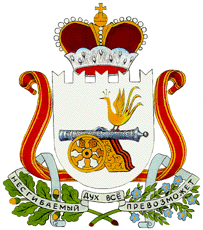                                                 АДМИНИСТРАЦИЯ                          БЕРДНИКОВСКОГО СЕЛЬСКОГО ПОСЕЛЕНИЯ                     ГЛИНКОВСКОГО РАЙОНА   СМОЛЕНСКОЙ ОБЛАСТИ                              П О С Т А Н О В Л Е Н И Еот " 09 "ноября  2018 г.                 № 38Администрация Бердниковского сельского поселения  Глинковского района  Смоленской области  п о с т а н о в л я е т: 1. Внести в постановление Администрации Бердниковского сельского поселения Глинковского района Смоленской области от 21 ноября 2016  № 63 «Об утверждении муниципальной программы «Развитие субъектов малого и среднего предпринимательства в Бердниковском сельском поселении Глинковского района Смоленской области на 2017-2020 годы» следующие изменения:        	1) в заголовке и в тексте слова на «2017-2020 годы» исключить;       	2) в муниципальной программе  «Развитие субъектов малого и среднего предпринимательства в Бердниковском сельском поселении Глинковского района Смоленской области на 2017-2020 годы», утвержденной указанным постановлением:  - в наименовании программы слова «на 2017-2020 годы» исключить;- в приложении:- в таблице слова «на 2017-2020 годы» исключить;- по тексту программы слова «на 2017-2020 годы» исключить.2. Настоящее постановление вступает  в силу с 1 января 2019 года.Глава муниципального образованияБердниковского сельского поселенияГлинковского района Смоленской области                                   Г.Н.Рябенкова         О внесении изменений в постановление Администрации Бердниковского сельского поселения Глинковского района Смоленской области от 21 ноября 2016 г.  № 63